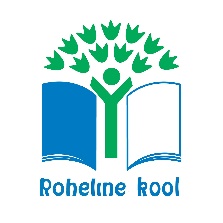 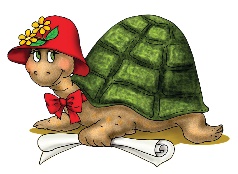                    TALLINNA VORMSI LASTEAED   Koosoleku protokoll                                                                        nr. 4, 24.11.21Töörühm: Keskkonna töögruppAlgus: 13.30Lõpp: 15.20Koosolekul osalesid:Marge Leitalu Kaisa UudemetsRuth JaansaluAnu JassonSirly-Eneken PraunKOOSOLEKU PÄEVAKORDKüsitluste tulemuse analüüsTegevuskava täiendamineKeskkonna põhimõtete ülevaatamine ning kinnitamineJõulud- käbidest jõuluehete meisterdamine lastega KOOSOLEKU KÄIK Küsitluste tulemuse analüüsOtsus:. Tugevuste, ettepanekute kaardistamine. Parendusettepanekud. Dokumendi vormistamine ning kinnitamine.       2. Tegevuskava täiendamineOtsus: Võeti arvesse kõigi osapoolte ning keskkonna ülevaatuse küsimustikus tehtud ettepanekuid. Ettepanekutest lähtudes täiendati tegevuskava.              3. Keskkonna põhimõtete ülevaatamine ning kinnitamine Otsus: Muudatusettepanekuid ei tehtud. Otsustati jätkata eelmisel õppeaastal kinnitatud põhimõtetega.  5. Jõulud- ehete valmistamine lastega Otsus: Otsustati meisterdada jõuluehteid kõigi vanusegrupi lastega vahemikus 29.11-10.12.21. Ehteid meisterdatakse männikäbidest. Meisterdamise viib läbi keskkonna meeskond.                      Marge Leitalu 				Kaisa Uudemets                 Koosoleku juhataja                                           Protokollija